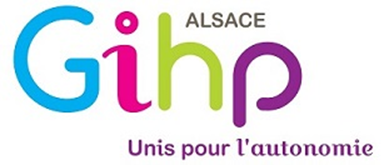 Mademoiselle, Madame, Monsieur,Pour toute suggestion ou remarque, rendez-vous dans la rubrique « contact » sur notre site internet www.gihp-alsace.org _________________________________________________________________________________________________________________________________Mademoiselle, Madame, Monsieur, recevez l’expression de mes sentiments associatifs.La Présidente du GIHP Alsace,Christine PerezRejoignez-nous !Vous souhaitez soutenir notre engagement en adhérant ou ré-adhérant pour 2023 ?……………………………………………………………………………………….Bulletin d’Adhésion 2023Je soussigné(e) : ____________________________________________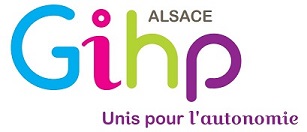 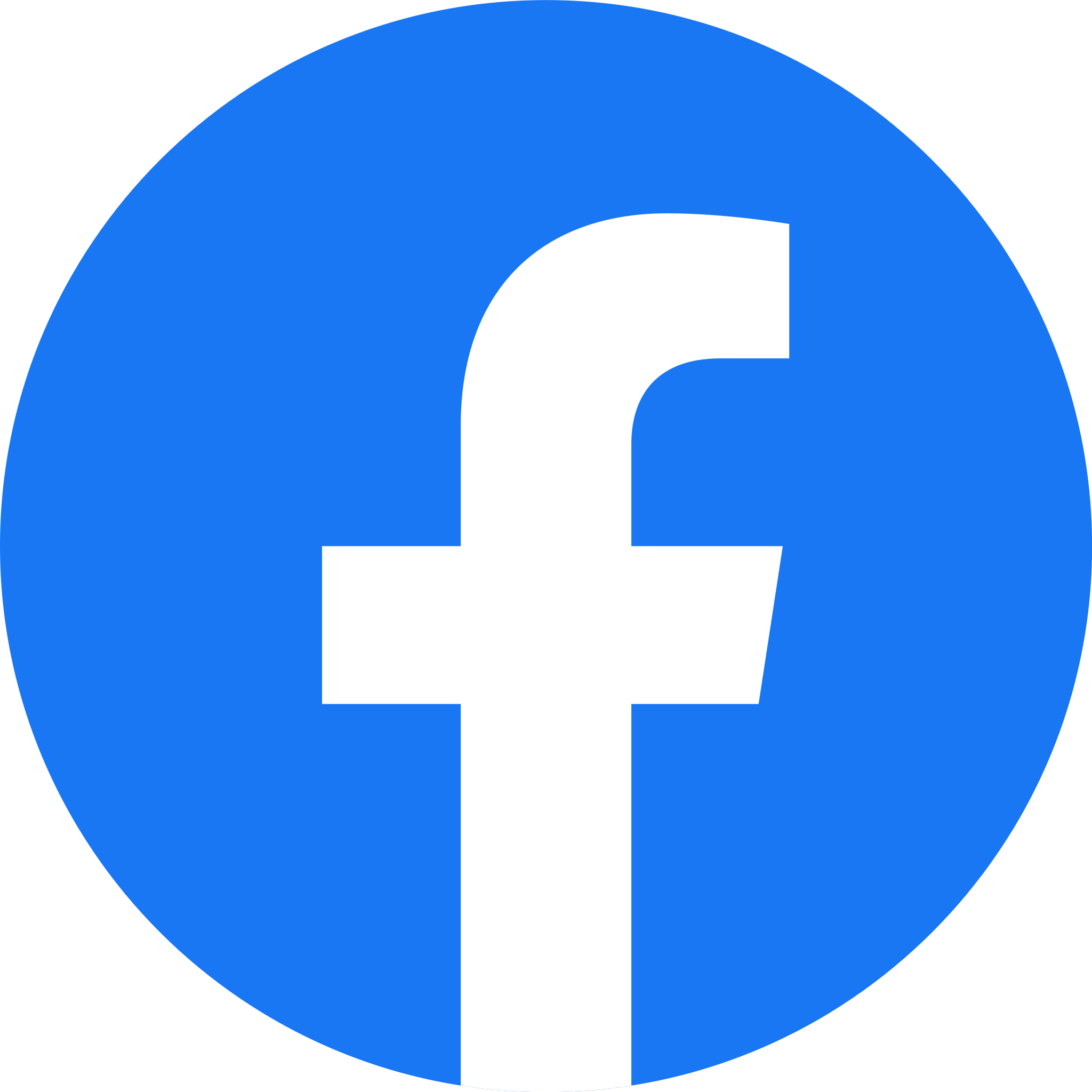 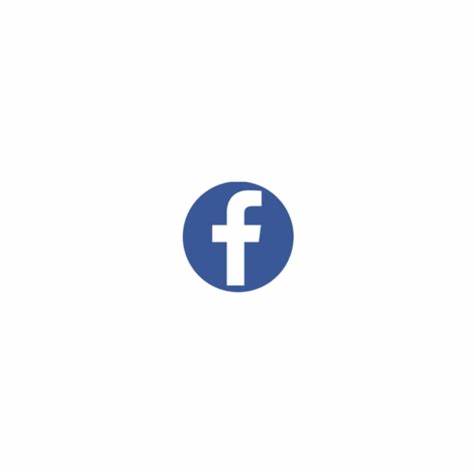 Adresse : ________________________________________________________________________________________Code Postal : ______________Ville : _______________________________________Téléphone : __________________________________E-mail : ______________________________________